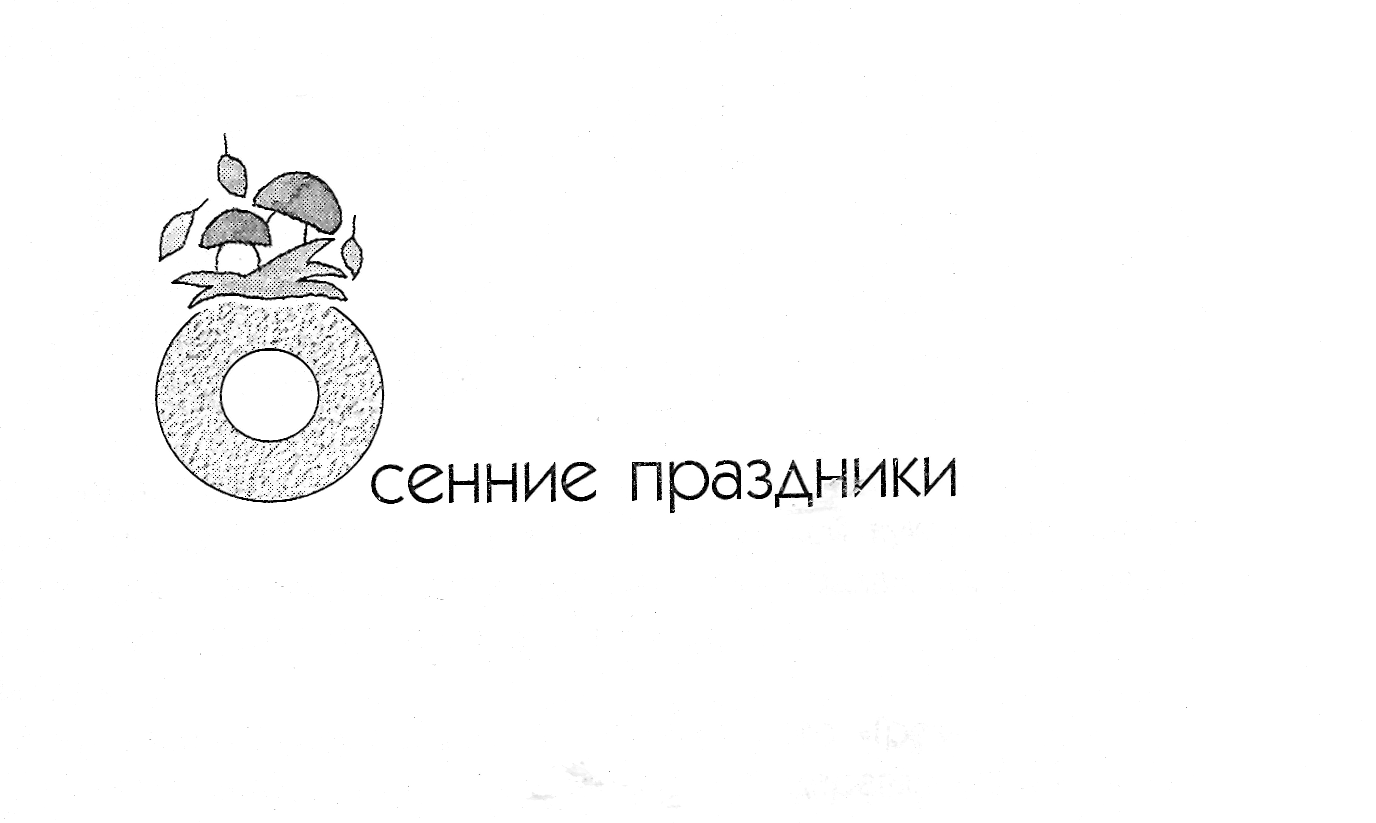 в МБДОУ «Детский сад №14 «Родничок»2017–2018  учебный годДата и времяВозрастная группаОтветственные24.10.17(вторник)Украшение залаМузыкальныеруководителиКуприянова А.Н., Марченкова Р.Б.,воспитатели25.10.17(среда)9 ч 30 минСтаршая группа «А» «КОЛОКОЛЬЧИК»МузыкальныйруководительКуприянова А.Н.26.10.17(четверг)9 ч 15 мин9 ч 45  мин10 ч 30 минМладшая группа «Б» «БОРОВИЧОК»Средняя группа «Б» «ПОЛЯНКА»Средняя группа «А» «СКАЗКА»МузыкальныеруководителиКуприянова А.Н., Марченкова Р.Б.27.10.17(пятница)9 ч 10 мин10 ч 00 мин11 ч 00 минМладшая группа «А» «ПОЧЕМУЧКА»Подготовительная к школе группа «Б» «НЕПОСЕДЫ»Подготовительная к школе группа «А» «РАДУГА»МузыкальныеруководителиКуприянова А.Н., Марченкова Р.Б.30.10.17(понедельник)9 ч 10 мин9 ч 45 минГруппа раннего возраста  «А» «КАПЕЛЬКА»Группа раннего возраста  «Б» «КАПИТОШКА»МузыкальныеруководителиКуприянова А.Н., Марченкова Р.Б.